Content of Player Soccer Profile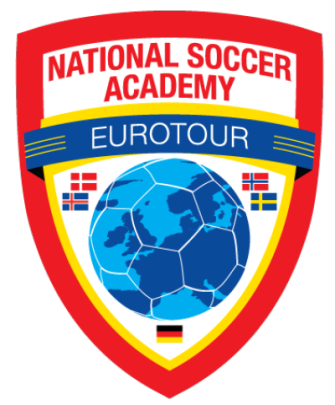 Player Photograph (.jpg format)Personal Data
Name:Gender:			Date of Birth:			Height:          Weight:Email: 							Phone:
Address (Street, City, State, ZIP):
Parent’s Names:Parents email(s):
Parent’s Address (Street, City, State, ZIP):
Parent’s Home/Work Phone:Occupation:Soccer Background
Club:							Team:
Position(s) Played:Higher Level Teams - ODP or PDP district, State Select (Give years during which you participated at each level): Honors: (Varsity Letters, All-State, All-Conference, etc and year(s) received)References: (notify them that NSA will be calling them for reference)Coach			Coach Phone:  		 Coach Email:Academic Data
Class  (which grade, 5 - 12): 	GPA (Also indicate scale, such as 3.85/4.0):
School:
School Address (Street, City, State, ZIP):Honors: (List any academic honors you have received and year(s) received)